OK.271-1-2P-6/19							                     Michałowice, 20 sierpnia 2019 r.Zapytanie ofertoweNa przeprowadzenie indywidualnych spotkań z  psychoterapeutą w ramach projektu dofinansowanego z Funduszy Europejskich pn. Nowe Perspektywy II (Niniejsze zapytanie ma formę rozeznania rynku i nie stanowi zapytania ofertowego w rozumieniu ustawy PZP)Zgodnie z art. 4 ust. 8 ustawy z dnia 29 stycznia 2004 r. Prawo zamówień publicznych (tekst jednolity Dz. U. z 2017 r. poz. 1579 z późn. zm.) do niniejszego zamówienia nie stosuje się przepisów ustawy.Nazwa i adres Zamawiającego:Gmina Michałowice/Gminny Ośrodek Pomocy Społecznej w MichałowicachPlac Józefa Piłsudskiego 1 32-091 Michałowicereprezentowany przez:p. Monikę Berdecką – Dyrektora Gminnego Ośrodka Pomocy Społecznej w Michałowicach.Opis przedmiotu zamówienia:W ramach realizacji zadania prowadzona ma być przeprowadzone do 170 godzin psychoterapii dla osób zagrożonych wykluczeniem społecznym, osób dotkniętych przemocą i uzależnieniami oraz w zakresie eliminowania przyczyn i przejawów zaburzeń zachowania, zaburzeń emocjonalnych, lękowych, zachowań ryzykownych, itp.. Wymagania:Zamawiający nie stawia szczególnych wymagań w zakresie opisu spełniania tego warunku udziału 
w postępowaniu. W zakresie osób skierowanych przez Wykonawcę do realizacji zamówienia, zostanie uznany za spełniony, jeśli Wykonawca wykaże, że dysponuje osobą, która potrafi skutecznie nawiązać kontakt i efektywnie przeprowadzić wsparcie tj: Wykonawca do realizacji niniejszej usługi winien wskazać osobę, która posiada wykształcenie wyższe medyczne (psychiatra), przebywa pod stałą superwizją, posiada co najmniej 2 letni staż pracy w prowadzeniu terapii, posiada pełną zdolność do czynności prawnych 
i korzysta w pełni z praw publicznych, nie była karana za przestępstwa popełnione umyślnieDo zadań Wykonawcy będzie należało:opracowanie programu  zajęć dla uczestników;przeprowadzenie łącznie  do 170 godzin psychoterapii (w 2019 roku- do 50 godzin; w 2020 roku- do 60 godzin; w 2021 roku- do 60 godzin );dokładny harmonogram będzie uzgodniony i zatwierdzony przez Zamawiającego.zamawiający wymaga opracowania i prowadzenia dokumentacji przebiegu zajęć tj. dziennika zajęć, listy obecności uczestników i przekazania ich Zamawiającemu nie później niż 3-go dnia po zakończeniu zajęć ( wzór listy obecności przekaże Zamawiający ;realizowanie usługi w sposób staranny, skuteczny i terminowy, zgodnie z ustalonym harmonogramem;utrzymywanie stałego kontaktu z Zamawiającym, w tym bieżące informowanie o wszystkich zaistniałych problemach;przestrzeganie obowiązków wynikających z realizacji umowy, przepisów prawnych, procedur, standardów oraz innych obowiązujących dokumentów; przestrzeganie przepisów o ochronie danych osobowych zgodnie z Rozporządzeniem Parlamentu Europejskiego 
i Rady (UE) 2016/679 z dnia 27 kwietnia 2016 r. w sprawie ochrony osób fizycznych w związku 
z przetwarzaniem danych osobowych i w sprawie swobodnego przepływu takich danych oraz uchylenia dyrektywy 95/46/WE (Dz. U. UE. L. z 2016 r. Nr 119, str. 1 z późn. zm.) oraz z ustawą z dnia 10 maja 2018 r. 
o ochronie danych osobowych (Dz. U. poz. 1000 z późn. zm.)Opis sposobu przygotowania ofert:Treść oferty musi odpowiadać treści ogłoszenia o zamówieniu. Oferta zawiera wszystkie dokumenty, oświadczenia i informacje zawarte w niniejszym ogłoszeniu o zamówieniu.Cena ofertowa winna określać cenę przeprowadzenia 1 godziny spotkania – w rozbiciu na cenę brutto oraz nettoKażdy wykonawca może podać tylko jedną cenę.Termin i miejsce wykonania zamówienia: w okresie wrzesień 2019 – grudzień 2021 roku, siedziba GOPS .Rodzaje kryteriów, którymi Zamawiający będzie się kierował przy wyborze oferty:najkorzystniejsza cena.Wymagane dokumentyOferta cenowa  (załącznik nr 1),Curriculum vitae,Kwestionariusz osobowy,Dokument potwierdzający wykształcenie,Ewentualne inne dokumenty potwierdzające doświadczenie, kwalifikacje oraz umiejętności.Miejsce sposób i termin składania ofert:Ofertę należy złożyć w formie pisemnej w zamkniętej kopercie z dopiskiem „Oferta na przeprowadzenie psychoterapii w projekcie unijnym  - GOPS” w terminie do 20 sierpnia 2019 roku na Dzienniku Podawczym GOPS w Michałowicach, plac Józefa Piłsudskiego 1 pok. nr 6, 32-091 Michałowice, (za dostarczone w terminie oferty uważa się te, które w wyznaczonym terminie wpłyną do Zamawiającego). Otwarcie ofert nastąpi w dniu 30.08.2019 roku.Złożenie przez wykonawcę oferty w ramach opisanego zapytania ofertowego jest równoznaczne z zapoznaniem się przez tego wykonawcę z klauzulą informacyjną dotyczącą przetwarzania danych osobowych (załącznik nr 2).W przypadku, gdy w określonym terminie nie wpłynie żadna oferta Zamawiający unieważnia to postepowanie i przeprowadza ponowne.Wybór najkorzystniejszej oferty:o wyborze najkorzystniejszej oferty Zamawiający powiadomi niezwłocznie wykonawców, którzy złożyli oferty, podając dane i adres wykonawcy, którego ofertę wybrano oraz uzasadnienie jej wyboru,Zamawiający zastrzega sobie prawo unieważnienia postepowania w każdym czasie bez podania przyczynyOsoba odpowiedzialna do kontaktów z Wykonawcami/Dostawcami:Karolina Buchholz-Martyniak tel. 506 128 600, e-mail: karolina.buchholzmartyniak@gmail.com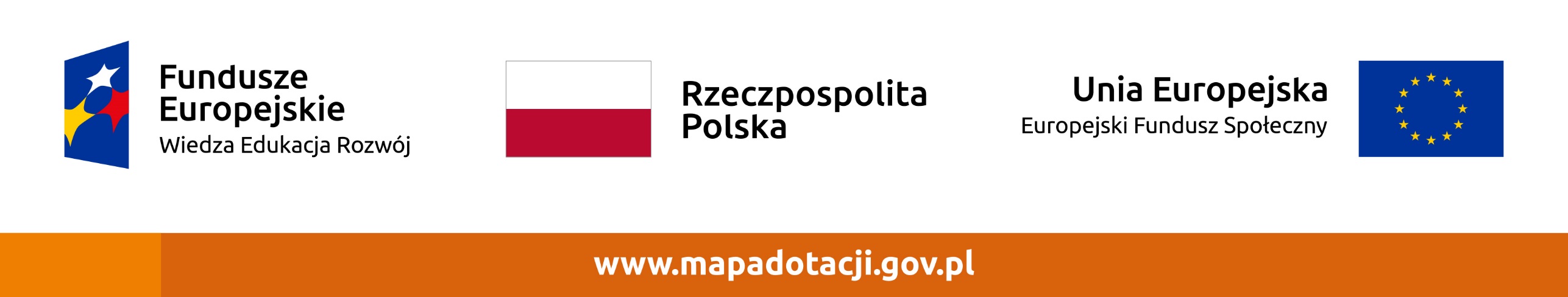 